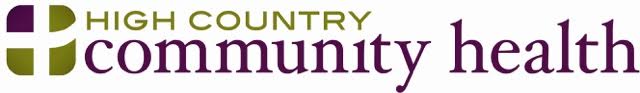 Job DescriptionJob Title:  		AccountantPosition Type: 		Exempt		Department:		FinanceSupervisor:		Chief Financial OfficerNature of Position:Reporting to the Accounting Manager, the Accountant is an integral member of the HCCH Finance Department and is responsible for the activities leading to the organization’s financial statements, general ledger, accounts payable, budgeting and various analyses. The right candidate will demonstrate the skills, abilities, commitment and aptitude to perform required tasks without supervision.Qualifications: R=Required A=AdvantageBachelor’s Degree or progress toward same in Business, Accounting, Finance or related discipline, or equivalent R0-5 years’ experience in accounting ARecent experience in daily, weekly and monthly accounting tasks including but not limited to accounts payable tasks, invoice allocations, bill pay, vendor account maintenance RFQHC, Community Health Center or other Medical Accounting Experience AStrong interpersonal and communication skills RImpeccable analytical and organizational skills RSelf-motivated and self-directed RAbility to work closely with Senior Leadership RResponsibilities:Responsible for the daily accounting activities in accounts payable, invoice and benefits allocation preparation, asset inventory management, vendor account management, invoice payment and check-run activities for both High Country Community Health and The Western Piedmont Condo Association Enters and keeps track of all invoices including electronic importation and payment for both HCCH and WPCOAManages the recordkeeping system including digital and hardcopy recordsVerifies, records and manages fixed asset inventoryProcesses laboratory and company credit card invoices and chargesSelects and processes cash disbursements according to schedules and assures proper management approval and required supporting documentation. Supervises and directs accounts payable process and maintains responsible vendor relations.Participates in designated Performance Improvement Programs and attends all meetings.Performs other related duties incidental to the work described herein.Training Requirements: Patient Centered Medical Home OrientationCPR certificationHIPPA ComplianceOSHAOverview of Motivational Interviewing and SBIRT modelNew Employee OrientationAnnual training reviewsTrauma Informed CareCultural SensitivityCore CompetenciesCustomer Service ExcellenceQuality ImprovementOther trainings as needed to meet the needs of the organization*HCCH provides equal employment opportunities (EEO) to all employees and applicants for employment without regard to race, color, religion, sex, national origin, age, disability or genetics. In addition to federal law requirements, HCCH complies with applicable state and local laws governing nondiscrimination in employment in every location in which the company has facilities. This policy applies to all terms and conditions of employment, including recruiting, hiring, placement, promotion, termination, layoff, recall, transfer, leaves of absence, compensation and training.HCCH conducts background checks on all final candidates. Employment is contingent upon a clear background check or approval of the CEO.I have read and understand this job description and certify that I can perform all the essential functions of this job.  I have received a copy of the job description.________________________________	____________________________Employee Signature				Date________________________________	____________________________Supervisor					Date	